課程報名表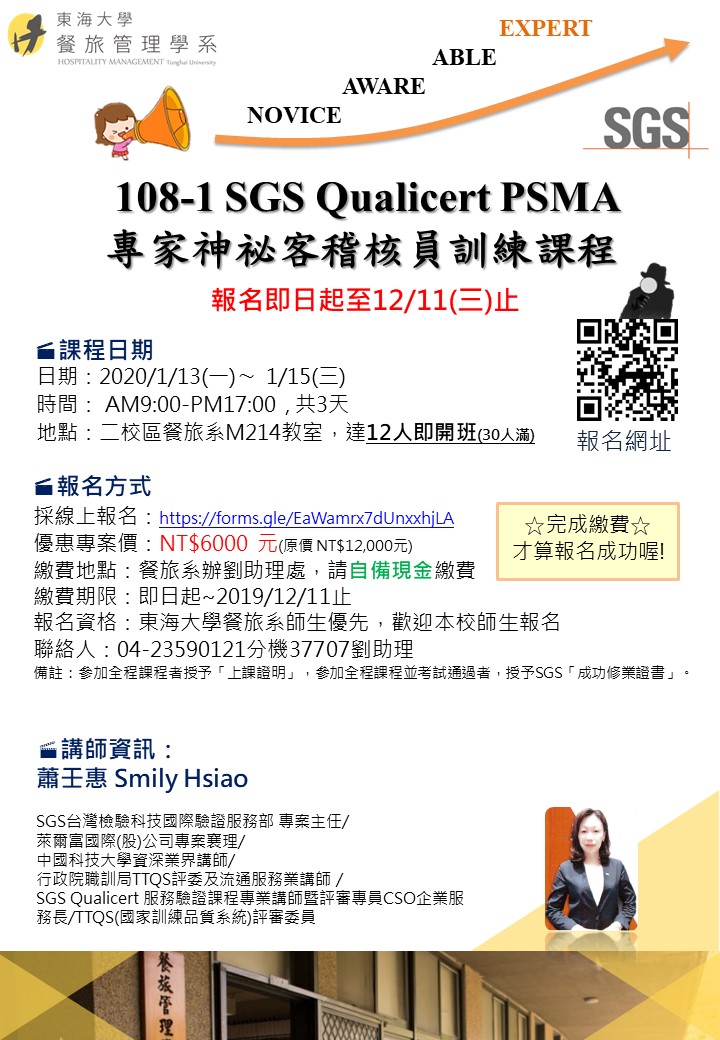 日期：2020.1.13(一)〜 1.15(三) AM9:00-PM17:00,共3天。地點：二校區餐旅系M214教室。參加全程課程者授予「上課證明」，若同時考試通過則授予SGS「成功修業證書」聯絡人：04-23590121分機37707劉昕佩助理。中文姓名英文姓名(需與護照相同，製作證書用)學號目前就讀□碩專班  □碩士班  □大學部聯絡方式(手機)：E-mail報名費□ 已繳交優惠專案價NT$6000 元□ 已繳交優惠專案價NT$6000 元□ 已繳交優惠專案價NT$6000 元